Today’s ServiceMarch 21, 2021Call to Worship                                                                                                                                                                                       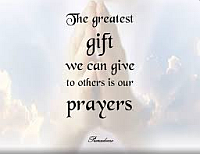 Hymn Announcements Prayer RequestsSpecial MusicSermonFrom the PastorJesus is the Cornerstone of the Church (1 Peter 2:6), and we are “like living stones . . . being built into a spiritual house to be a holy priesthood, offering spiritual sacrifices acceptable to God through Jesus Christ” (1 Peter 2:5). As the building materials of God’s “spiritual house,” we naturally have a connection with one another, and that connection is evident every time the Church “goes to church.”  The Bible tells us we need to attend church so we can worship God with other believers and be taught His Word for our spiritual growth. The early church “devoted themselves to the apostles’ teaching and to fellowship, to the breaking of bread and to prayer” (Acts 2:42). We should follow that example of devotion— and to the same things. Wherever a meeting takes place, believers thrive on fellowship with other believers and the teaching of God’s Word. 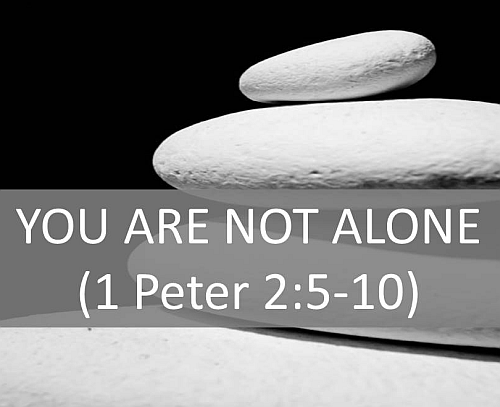 Pastor TonyChurch Information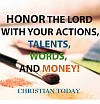         Last Week’s giving:           $616 + Online $300 = $916EldersTony Raker (Pastor)..……………….  pastor@graceevfreechurchva.orgDelmas (Moe) Ritenour….…………………………..  moemar@shentel.net Finance:   Linda Fraley ………………………………..  lindaf12@shentel.net IT & Media:  Rob Moses & Scott TuckerBulletin: Rob Moses ……………….  admin@graceevfreechurchva.org Breakfast: Tammy Copeland ……….…tammyscopeland@gmail.com 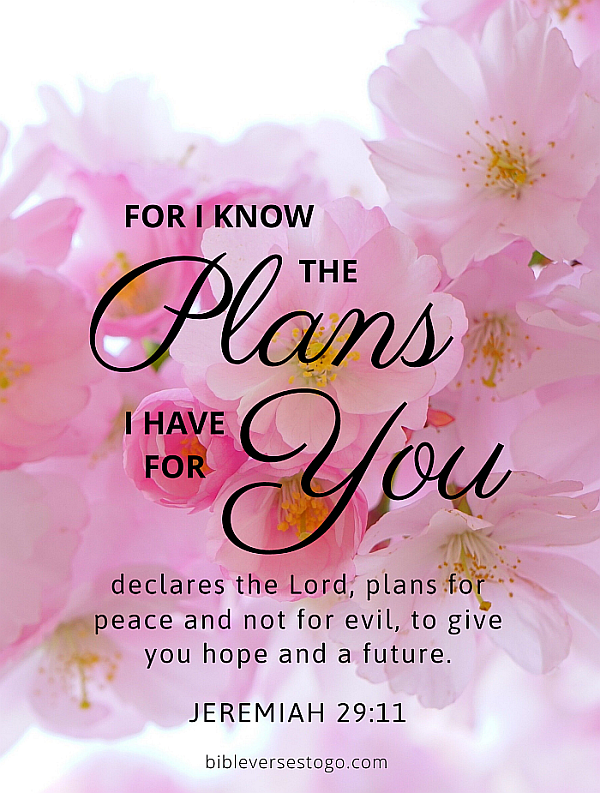 718 E Queen Street, Strasburg, VA 22657,     540-465-4744 msg ph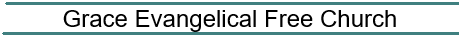   https://graceevfreechurchva.orgNotes: 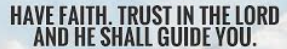 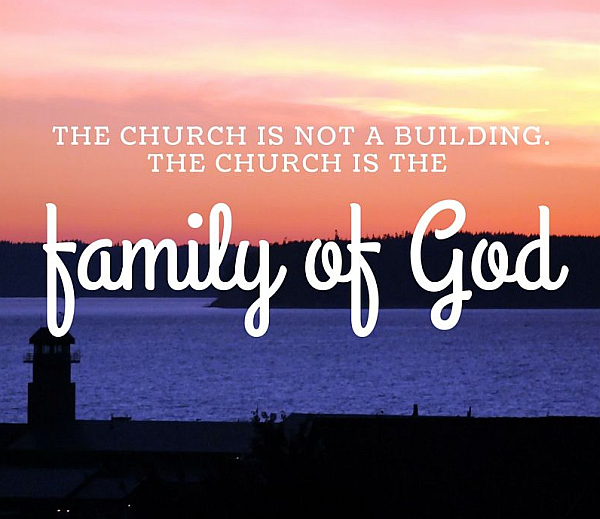 